Министерство образование  и науки  Астраханской областиГАПОУ АО «Астраханский социально-педагогический колледж»Конспект (технологическая карта) пробного урокаОкружающий мирстудентки 3 «А» группыТема: «Почему нужно быть осторожным?»Класс 2 «Г» МБОУ «СОШ №8» г. АстраханиДопуск к проведению урока:Студентка: Губашова К.Р._____________ (Подпись)Учитель: Бурова Е.Б.___________(Подпись)Методист: Трубаева О.Н.________(Подпись)________Оценка за урокАстрахань , 2022Тема урока:«Почему нужно быть осторожным»Цель-Учить оценивать степень опасности в различных ситуациях, соблюдать -Правила личной безопасности и безопасности окружающих, проявлять -Уважение и готовность выполнять совместно установленные договоренности и правила, чтобы избежать неприятностей. Задачи-Сформировать у обучающихся представление об организации движения пешеходов и  транспортных средств на дорогах и  улицах; -Научить их различать участников дорожного движения, оценивать правильность и безопасность действий водителей,  пешеходов и пассажиров. ­Ознакомить учащихся  с группами дорожных знаков; довести до сознания детей важность знаний дорожных знаков и  соблюдения Правил дорожного движения. ­ Формировать у учащихся приемы  логических операций, развивать устную речь, воображение,  мелкую моторику руки;  обогащать словарный запас и расширять детский кругозор.Планируемые образовательные результаты учащихсяЛичностные: широкая мотивационная основа учебной деятельности, освоение правил индивидуальной безопасной жизни с  учетом изменений окружающей среды , использование полученных знаний в продуктивной и преобразующей деятельности; Предметные :осознание целостности окружающего мира, расширение знаний о разных его сторонах и объектах;  расширение кругозора и культурного опыта школьника, формирование умения воспринимать мир не только рационально, но и образно. Метапредметные: использование знаково-символических средств; формирование умений осуществлять целеполагание  и  планирование пути достижения цели; формулирование умений, осуществление само­ и взаимооценки , аргументированное  высказывание мнение и позиции, координирование её с позициями партнёров в сотрудничестве при выработке общего  решения;Тип урокаОткрытие новых знанийФорма проведения Объяснительно-наглядная, фронтальнаяУчебное оборудование , материалы для учащихсяУчебник, раздаточный материалУчебное оборудование и материалы для учителяПрезентация, учебник, ТК урока, раздаточный материалИспользуемые учителем литератураУчебник окружающего мира 2 класс, интернет ресурсыСредства ИКТКомпьютер, проектор, экранДата проведения20.10.2022Структура урокаДеятельность учителяДеятельность ученикаУУДОрганизационный моментЗдравствуйте, ребята, меня зовут Карина Расуловна, и сегодня я проведу у вас урок окружающего мира. Чтобы настроиться на урок, давайте возьмёмся за руки вместе скажем:Мы – умныеМы – дружныеМы – внимательныеМы – старательныеМы отлично учимся, у на всё получится!Приветствуют учителяРегулятивные: осуществлять самоконтроль; овладеть умением прогнозировать;Коммуникативные: слушать и понимать речь других; уметь с достаточной полнотой и точностью выражать свои мыслиСамоопределение  к деятельности- Ребята, давайте послушаем стихотворение и ответим на вопросы.Громкое званье твое – пешеход!Участник движения дорожного, вот!Правил немало надобно знать,Чтоб по дороге безопасно шагать…Зеленый сигнал светофора? Иди!Стоят ли машины, ты убедись,По зебре в полоску смело ступай,Но и тогда, смотри, не зевай!Ребята о чем говориться в этом стихотворение? Соблюдая правила дорожного движения какую черту характера мы приобретаем?- Верно.Во время беседы прозвучали очень важные слова – быть осторожным. - Как вы думаете какая тема сегодняшнего урока, кто уже догадался?- А какую цель мы поставим?Слушают стихотворениеО пешеходе, о знаках и правилах дорожного движения.Осторожность. «Почему нужно быть осторожным»Узнать в каких ситуациях нам нужно быть осторожными.Познавательные: ориентироваться в системе знанийКоммуникативные: точно и полно  выражать свои мысли; умение слушать и исправлять неточности.Работа по теме(работа с учебником)Откроем учебник на с.61 и прочитаем первый абзац.- Некоторые люди считают, что осторожный человек – значит трусливый, он всего боится. А другие думают, что осторожность – предусмотрительность.На ваш взгляд что означает слово осторожность?- Давайте прочитаем второй абзац.-Какие неприятности в жизни связаны с нашей неосторожностью?Какого человека можно назвать предусмотрительным?Очень многие неприятности связаны с нашей неосторожностью, из-за которой случаются пожары, аварии, травмы и даже гибель людей. Чтобы избежать неприятностей на дороге, следует знать правила поведения.Скажите, как перейти дорогу если на улице нет светофора?А с помощью чего регулировщик показывает пешеходам что они должны стоять или переходить дорогу?Подумайте для чего нужны знаки дорожного движения?Какие знаки дорожного движения вы знаете? И что они обозначают?- Давайте откроем учебник на странице 62 и прочитаем текст «Кто управляет движением»- Ребята а на какие группы делятся знаки дорожного движения?Одни запрещают нам что то делать они так и называются ЗАПРЕЩАЮЩИМИ, другие знаки требуют что то выполнять они называются ПРЕДПИСЫВАЮЩИЕ, а третье заранее подготавливают к чему-нибудь они называются ПРЕДУПРЕЖДАЮЩИМИ. (на слайде)- Рассмотрите предупреждающие знаки, что эти знаки обозначают как вы думаете?А что обозначают запрещающие знаки?А как вы думаете предписывающие?Осторожный-предусматривающий возможную опасность, действующий обдуманно, осмотрительно.Читают.Пожары, травмы, аварии на дорогах.Умеющий предусмотреть результаты, события в будущем.Подземный переход , зебра, регулировщик.С помощью движения жезлом.Для того что бы на дороге было безопасно.Ответы учащихся.Читают.Запрещающие, предупреждающие и предписывающие.Предупреждающие знаки: опасный поворот, скользкая дорога, железнодорожный переезд без шлагбаума. - Запрещающие знаки: движение пешехода запрещено, движение на велосипеде запрещено. - Предписывающие знаки: пешеходная дорожка, велосипедная дорожка, движение направо или налево.Познавательные: ориентироваться в учебнике:Определять умения ,которые будут сформированы на основе данного изучения данного раздела ;Представлять информацию в виде текстаПервичное закрепление Физкультминутка Работа в парах.Как мы будем работать в парах? правила работы в парах, кто знает? - Соотнесите знак и его название. Проверьте себя.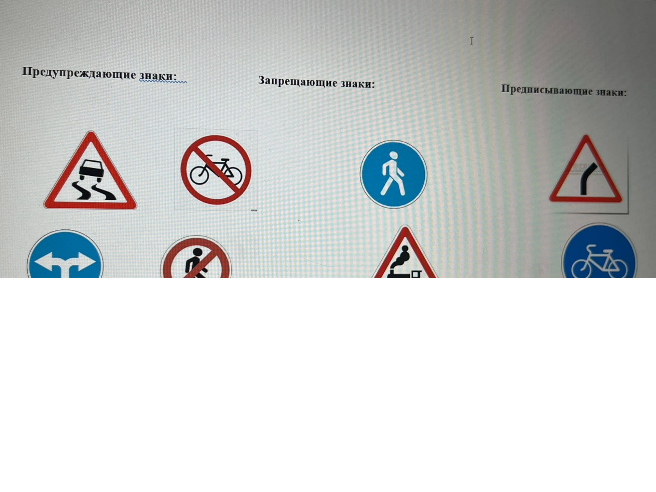  Проверка работы. на слайде.Физминутка о правилах поведения на дорогах. -Если выполняете эти правила, то подпрыгиваете и хлопаете в ладоши, если нет, то жестом головы показываете «нет» и молчите. -Кто дорогу перейдет, только там, где переход? - Знает кто, что красный цвет-это значит хода нет? -Кто из вас идя домой держит путь по мостовой? -Кто из вас в трамвае тесном уступает взрослым место? - Кто из вас летит так скоро, что не видит светофора?Выполняют задание в парах.Будем работать слаженно, прислушиваться друг к другу мнению.Выполняют задание.Проверяют задания.Выполняют физминуткиКоммуникативные: Применяют полученные умения правильно употреблять нормы речевого этикета в устной речи в нестандартной ситуации.Коммуникативные:Слушать и понимать речь других; уметь с достаточной полнотой точностью выражать свои мыслиВключение нового знания в систему знанийДавайте с вами подумаем и выведем правила как же нужно себя вести что бы избежать неприятностей.Сейчас откройте учебник на стр 64 давайте по цепочке прочитаем правила «Что бы избежать неприятностей.» и сравним их с теми которые мы вывели. на слайде.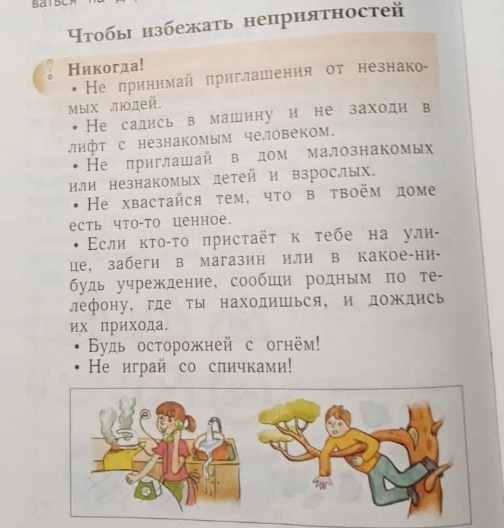 Давай рассмотрим рисунок на стр 65 Какие правила нарушают дети?Как они должны были поступить что бы все было в безопасности?Ребята давай сейчас прослушаем стихотворение Григория Остера.Потерявшийся ребенокДолжен помнить, что егоОтведут домой, как толькоНазовет он адрес свой.Надо действовать умнее,Говорите: «Я живуВозле пальмы с обезьянойНа Гавайских островах» .Потерявшийся ребенок,Если он не дурачок,Не упустит верный случайВ дальних странах побывать!Прав ли автор этого стихотворения?Можно ли и правда придумывать себе адрес, если ты вдруг потеряешься?Любому ли человеку можно сообщать свой настоящий адрес? и почему?- Ребята, обратите внимание на слайд и скажите, правильно ли поступает мальчик?- А что делает девочка?- Что неправильного он сделал?- Какие правила дорожного движения, он нарушает?- Какие могут последствия?- А вы бы так поступили как, поступил мальчик? или поступили бы как девочка?Ответы учащихся.Не смотрят за приборами не выключила воду.Не лазить по деревьям.Слушают стихотворение.Нет, потому что…Нет.Могут обокрасть дом.Ответы учащихся.Познавательные: умение применять теоретические знания на практике Коммуникативные: Слушать и понимать речь других; уметь с достаточной полнотой точностью выражать свои мысли.Подведение итогов урока.Ребята, давайте вспомним, чем мы сегодня занимались на уроке?Что такое осторожность? С какими знаками мы познакомились?Какое правило составляли?Что нового вы узнали?Что было интересно на уроке?Ответы учащихся Коммуникативные: участвовать в диалоге , слушать и  понимать других , высказывать свою точку зрения .РефлексияЕсли во время урока не возникало, трудностей поднимите палец вверх. Если были какие-то затруднения, то отпустите палец вниз.Молодцы! Сегодня хорошо поработали! Спасибо за урок!Внимательно слушают учителя и поднимают большой пальчик в зависимости от своего ответаРегулятивные осознание качества и уровня освоения